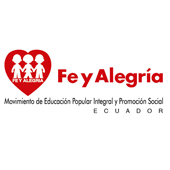 Ciudad, fecha, mes y añoIng./Lic./Dr.(Nombre del trabajador a quien va dirigido)Presente.-De mi consideración,Por medio de la presente, le notificamos qué a partir del día de hoy/mañana, (día) del (mes)  del presente año, damos por terminada la relación laboral que mantenemos con usted.Le recordamos que el contrato suscrito el XXXXXX contenía PERIODO DE PRUEBA de 90 días y por no haber superado dicho tiempo la ley nos faculta para dar por terminada la relación laboral.En consecuencia, agradecemos el tiempo que brindó a nuestra institución.  Atentamente,Lic. XXXXXX.(CARGO/LUGAR)Sírvase firmar la copia de la presente para nuestra constancia y archivo. …………………………………C.C………………………………